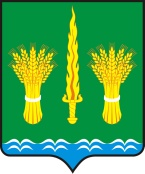                             РОССИЙСКАЯ  ФЕДЕРАЦИЯ	ОРЛОВСКАЯ ОБЛАСТЬадминистрация Малоархангельского районаПОСТАНОВЛЕНИЕ   от   16 февраля     2017 года    № 55  г. Малоархангельск О признании утратившими силу муниципальных правовых актовС целью актуализации муниципальных правовых актов администрации Малоархангельского района ПОСТАНОВЛЯЮ:1. Признать утратившими силу следующие муниципальные правовые акты:- постановление администрации Малоархангельского района от 5 марта 2014 года № 63 «О комиссии по проведению жеребьевки земельных участков, предназначенных для бесплатного предоставления в собственность граждан, из, земель, находящихся в муниципальной собственности Малоархангельского района, и земельных участков из земель, государственная собственность на которые не разграничена, для индивидуального жилищного строительства»;- постановление администрации Малоархангельского района от 5 марта 2014 года № 65 «Об утверждении Порядка проведения жеребьевки земельных участков, предназначенных для бесплатного предоставления в собственность граждан, из, земель, находящихся в муниципальной собственности Малоархангельского района, и земельных участков из земель, государственная собственность на которые не разграничена, для индивидуального жилищного строительства».2. Отделу по организационно-кадровой работе и делопроизводству администрации Малоархангельского района (Новикова М.И.) разместить настоящее постановление на официальном сайте Малоархангельского района.Глава Малоархангельского района                                      Ю.А. Маслов